ГЛАВАМ АДМИНИСТРАЦИЙ МУНИЦИПАЛЬНЫХ РАЙОНОВ И МЭРАМ ГОРОДСКИХ ОКРУГОВ ЧЕЧЕНСКОЙ РЕСПУБЛИКИУправление Федеральной службы государственной регистрации, кадастра и картографии по Чеченской Республике просит Вас рассмотреть вопрос о публикации в средствах массовой информации периодическом издании (районная газета) статью посвященную изменениям в учетно-регистрационной системе, а также на сайте администрации.О проведенной публикации просим сообщить с указанием ссылки в срок до 01.06.2024г.Приложение: на 1 листе.С уважением,	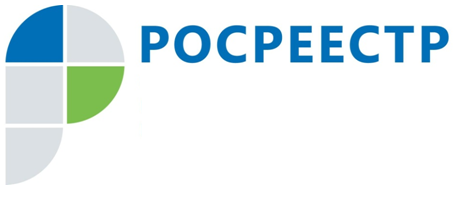 #РосреестрКак проверить свой земельный участокУправление Росреестра по Чеченской Республике информирует о том, что на сайте Росреестра реализован сервис по самостоятельной оценке соблюдения требований земельного законодательства.Новый сервис предназначен для правообладателей земельных участков и землепользователей. Уникальная возможность по самостоятельной оценке соблюдения гражданами земельного законодательства появилась на официальном сайте Росреестра (rosreestr.gov.ru), в подразделе «Деятельность» – «Государственный земельный надзор». Для того чтобы воспользоваться им, необходимо ввести только кадастровый номер земельного участка.Далее, ответив на простые и понятные вопросы, каждый землепользователь сможет узнать, не является ли он потенциальным нарушителем земельного законодательства. Если в результате заполнения опросника никаких указаний на наличие нарушений не будет, то на экране появится «Нарушений нет». В случае выявления нарушений с помощью сервиса респонденту будет предложено обратиться за их устранением.Заместитель руководителя Управления Росреестра по Чеченской РеспубликеА.Л. ШаиповФЕДЕРАЛЬНАЯ СЛУЖБА ГОСУДАРСТВЕННОЙ РЕГИСТРАЦИИ, КАДАСТРА И КАРТОГРАФИИ(РОСРЕЕСТР)Управление Федеральной службы государственной регистрации, кадастра и картографии по Чеченской Республике (Управление Росреестра по Чеченской Республике)ЗАМЕСТИТЕЛЬ РУКОВОДИТЕЛЯул. Моздокская, 35, г. Грозный, 364020                                     тел.: (8712) 22-31-29, факс: (8712) 22-22-89e-mail.: 20_upr@rosreestr.ru, http://www.rosreestr.gov.ru                              А.Л. Шаипов